Grammar Yr 6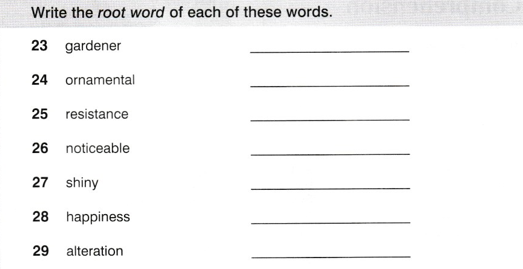 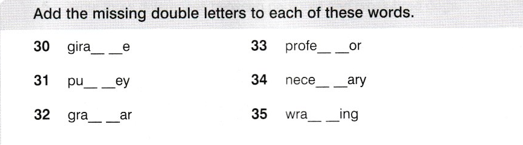 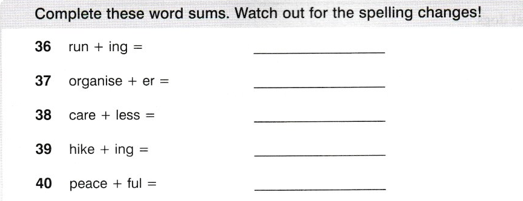 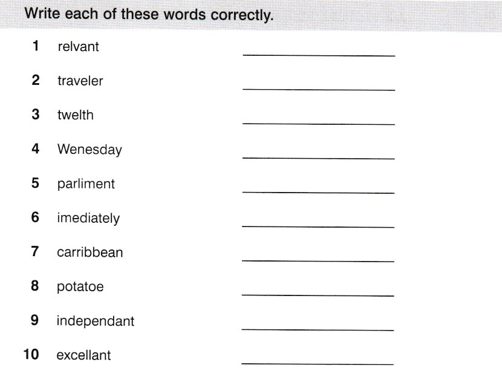 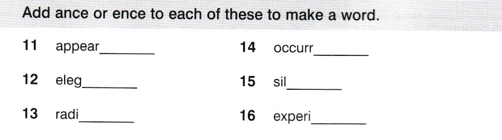 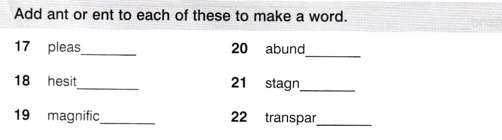 